389   Eğitim Bütçesi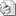 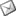 Sayı: 2009 / 389İLGİ: TESK'in 02.03.2009 tarih, 1277 Sayı, 20 No.lu genelgesiEğitim bütçesi paylarına ilişkin bilgilendirmelerin yapıldığı Konfederasyonumuzun ilgi genelgesi ekte gönderilmektedir.Gereği hususunu bilgilerinize rica ederiz.Özcan KILKIŞ                                                                                                     Hilmi KURTOĞLUGenel Sekreter                                                                                                      Başkan VekiliEKİ: İlgi genelge fotokopisi ( 2 Sahife )( http://www.tesk.org.tr/tr/mevzuat/09/09020.html )